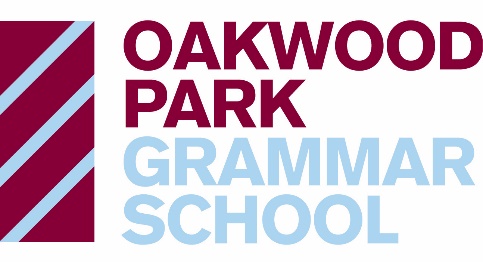 MODERN FOREIGN LANGUAGES DEPARTMENTModern Foreign Languages is a well-established department consisting of five members housed in a newly built set of spacious classrooms, equipped with interactive whiteboards, wireless projectors, speakers and a good storage area in each classroom for each teacher, within our Centenary building, with departmental office space for all the members of department to work in during their non-contact periods. Students and teachers have access to several on-line platforms in order to be able to work independently at home, as well as having a copy of their own textbook. Teachers have their own personal laptop with remote access to all the school systems.French and Spanish are taught in all Key Stages and all students study at least one language at GCSE. We have good numbers of students at A Level with a history of students pursuing university studies in Languages. Year 7 to 9 students are taught both French and Spanish. Year 7 students have 3 hours of teaching in each language per fortnight. Year 8 students have 4 hours of teaching in each subject per fortnight. Year 9 is a keystone year, leading onto GCSE; students have 4 hours per fortnight for each language. In Year 10 & 11, students follow the AQA 9-1 GCSE courses for French and Spanish.  Year 10 students are timetabled for five one-hour lessons a fortnight. Year 11 are timetabled for four hours a fortnight. Students are taught by a teacher with the appropriate subject specialism.A Level French and Spanish are popular with the students.  At A Level the Edexcel syllabus is followed for both languages. Many of our A Level students go on to study languages at university.The MFL Department has a support structure in place including Sixth Form mentoring, Sixth Form tuition and Year 7-11 lunchtime support clubs. The students’ experience of Languages is enhanced by an exciting programme of Enrichment Days with visits to France and Spain and work experience abroad for students taking A Level. The successful candidate would be expected to contribute towards these activities.